Bestimmung der Schmelzenthalpie von WasserWasser braucht eine gewisse Energie, um von dem festen Aggregatszustand (Eis) in den flüssigen Zustand überzugehen. Diese Energie bezeichnet man als Schmelzenthalpie.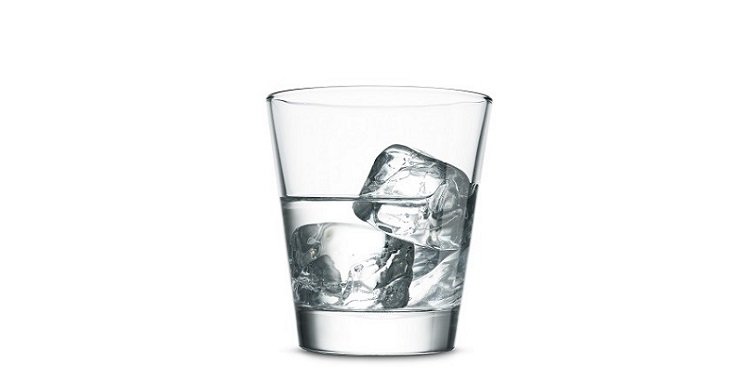 Diese Energie kann man mit einem Versuch bestimmen.Zuerst – mischen – man – (das) Wasser – (die) bestimmte Temperatur (Genitiv) – mit Eis (0°C).Vorher – man – müssen – bestimmen - die Masse – das Wasser (Gen.).Man – können – berechnen – die Wärmeenergie – (Relativsatz:) – vor dem Mischen - die beiden Stoffe – besitzen (Präteritum).Wenn – man – messen – die Temperatur – nach dem Mischen – , - man – können - die Wärmeenergie – nachher - berechnen.Die Differenz – sein – die Energie - (Relativsatz:) – das Eis – benötigen – um zu schmelzen.Nun – brauchen – man – lediglich – berechnen – wieviel – (die) Energie – benötigen – man ,- um ein Gramm Eis zu schmelzen.Dies - sein – die Schmelzenthalpie.Beschreibe den Versuch mithilfe des Wortgeländers oben: